La date de la création : le 21 septembre 2012Le code du document 13-2Fiche de métier Le travail social avec les migrants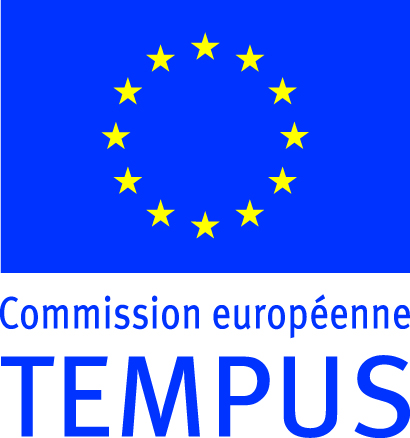 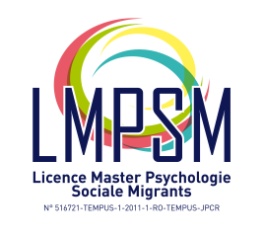 les catégories d'évaluationcaractéristiques significativestitre de professionLe travail social avec les migrantssecteur professionnel- Le ministère du travail et de la protection sociale- La gestion de la coordination de l'emploi et des programmes sociaux- Les départements  de l'emploi et des programmes sociaux- La gestion de la politique intérieure- La police migratoire- Le centre de l'adaptation pour les rapatriésConditions d'accès Le diplôme du  bachelier  de travail socialactivité professionnelle- La réhabilitation sociale, psychologique et l'intégration des migrants à la société - Le soutien des jeunes migrants au marché du travail- L'orientation syndicale des jeunes migrants - L'organisation des cours de langue pour les migrantsGénéral de spécialiste1. La compétence en  relations interpersonnelles2. La capacité à mettre en pratique les connaissances de base professionnelles3. La capacité de la recherche, de l'analyse et de l'utilisation de l'information4. La compétence en activité de recherche 5. La capacité à utiliser les technologies informatiques dans l'activité professionnelleCompétence professionnelle spécifiqueLa capacité à appliquer la législation du Kazakhstan dans le travail avec les migrantsL'orientation libre dans les problèmes actuels des migrantsLa capacité à projeter les programmes sociaux pour le travail avec les migrantsLa compétence en procès de professionalisation des migrants (la capacité à aider à définir professionnellement)La capacité à s'orienter dans les problèmes spécifiques des migrants de sexe différent La capacité à utiliser les particularités psychologiques des divers peuples dans l'activité professionnelleLa compétence en consultation psychologiqueLa capacité à projeter les programmes pour l'enseignement des adultesLa capacité à organiser les actions correctionnelles avec les enfants des migrants adressées à l'adaptation sociale La capacité à travailler avec les migrants trouvant aux états  défavorables (le stress, la dépression)La compétence en questions du diagnostic psychologique des migrantsLa possession de la langue étrangèreConnaissances nécessaires1. La connaissance de la législation migratoire du Kazakhstan2. La connaissance de la technologie de la consultation socio-psychologique3. Les connaissances des méthodes  du diagnostic socio-psychologique4. La connaissance des bases conceptuelles de la professionnalisation de la personnalité5. La connaissance des bases méthodologiques du travail social6. La connaissance du contenu du travail social avec les migrants7. Les bases théoriques de la correction socio-psychologique8. La connaissance des aspects spécifiques de l'enseignement des  migrants adultes9. La connaissance des bases du travail social dans les situations de crise10. La connaissance des bases de l'étude scientifique11. La connaissance des particularités de l'adaptation sociale, des adultes et des enfants12. La connaissance des bases de l'ethnopédagogie et de l'ethnopsychologie13. La connaissance de la langue étrangère14. La connaissance des particularités du milieu migratoire15. La connaissance des bases de la sociologie, pédagogie, psychologie, culturologieObservationsLes résultats de l'étude témoignent du tableau non contradictoire – dans les questions ouvertes et fermées du questionnaire, l'interview avec les experts on peut mettre en relief les unités stables thématiques.Ainsi, à titre des sphères problématiques des migrants on marque les problèmes de l'enseignement, les problèmes psikho-pédagogiques, les problèmes de langue, le placement, la coopération avec le pouvoir. Toutes les catégories des répondants ("les théoriciens" ainsi que "les praticiens"), ont indiqué que pour les migrants sont importantes les questions de l'adaptation sociale, le soutien social.